Year 2 spellings Test: 11.11.19				Test: 18.11.19				Test: 25.11.19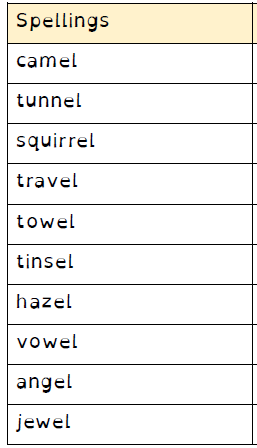 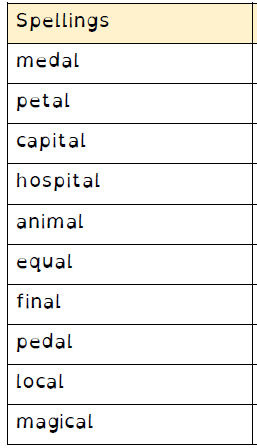 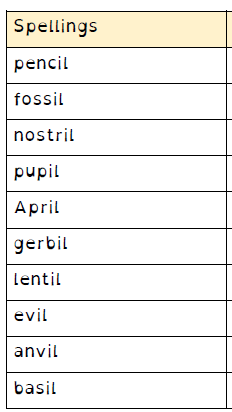 Test: 2.12.19				Test: 9.12.19				Test: 16.12.19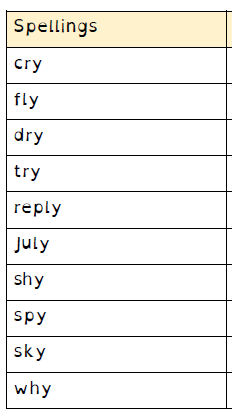 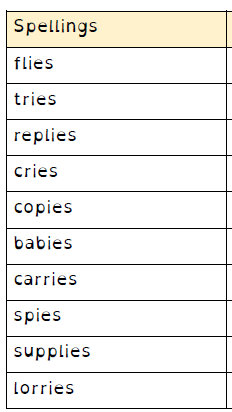 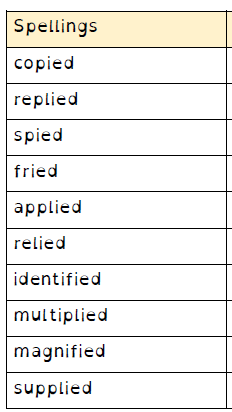 Year 2